                                                               Лапиева Гулайым Каппаровна                                                                   «№23 ЖББОМ» КММ                                                               бастауыш сынып мұғалімі                                                                       Қарағанды қаласы                                                 Реттік санауМатематика сабағында оқушылардыңфункционалдық сауаттылығын дамыту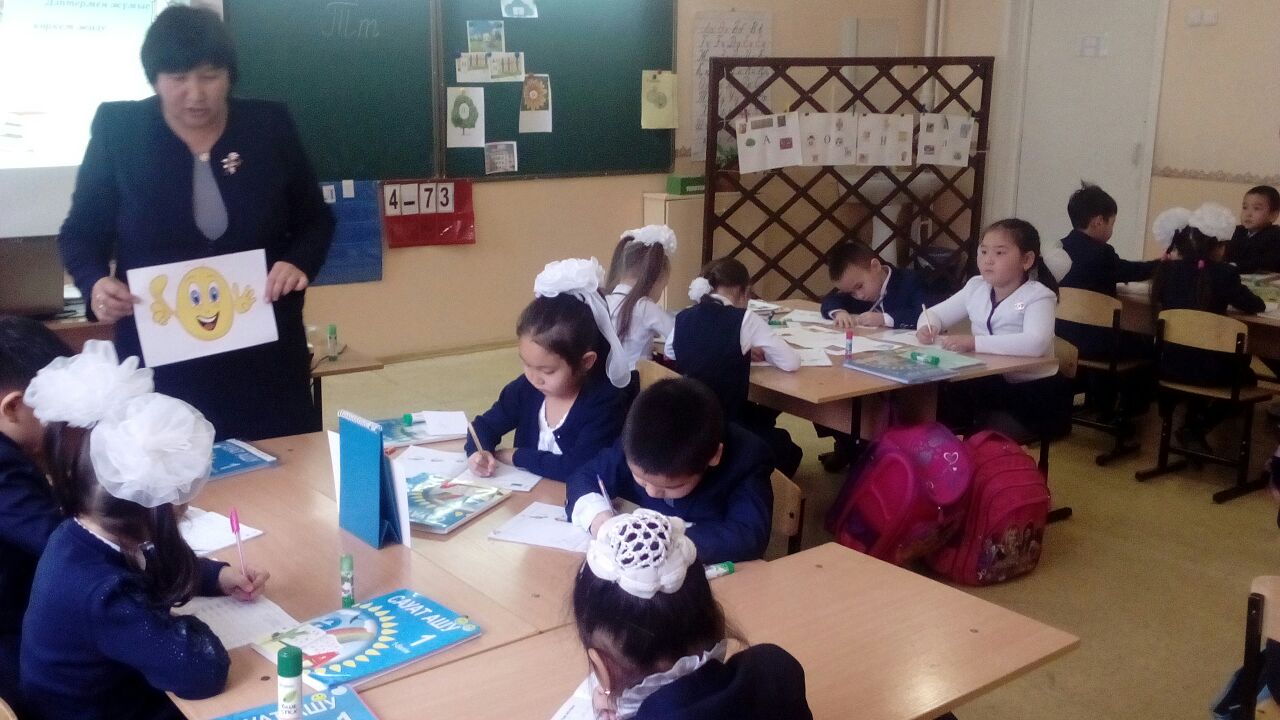 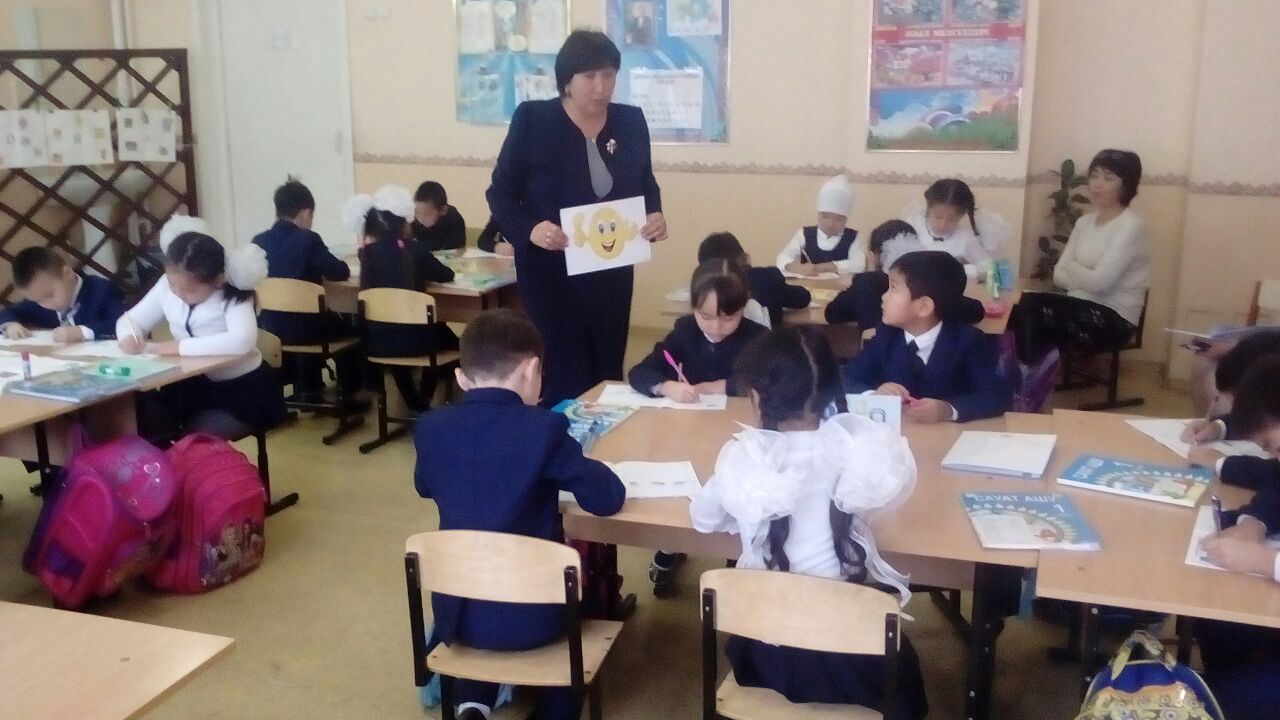 Оқу мақсаттарыНатурал сандар қатарын, санның орнын және реттік нөмірін анықтайды.Оқу мақсаттары/Күтілетін нәтижеБарлық оқушылар А (жоғары) , В (жақсы), С (орташа): заттарды ретпен қалай санауды және олардың реттік нөмірін анықтайды.Оқушылардың басым бөлігі (А, В): Заттарды 10-ға дейін нақты ретімен санайды.Кейбір оқушылар (А): Адамдар реттік санауды тәжірибеде жүзеге асырылатын санау нәтижесін дұрыс сипаттайды, заттың реттік нөмірін атайды.Талқылауға арналған тармақтар: Санау бір санынан   -Қандай сан жетіспейді?-Реттік нөмірін анықта- Неліктен бұл санды келесі/алдыңғы сан деп айтамыз?Біз неліктен заттарды санаған кезде, оның санының ретін айта аламыз?Жазылым бойынша ұсыныстар: Санды цифрмен жаза аласың ба?
 Келесі/ алдыңғы/ арасындағы санды жаза аласың ба?Алдыңғы оқуКүнделікті өмірде немесе балалар бақшасында сандар ретімен санауды үйрену тәжірибесіЖоспарланған уақыт (минутпен)Жоспарланған іс-әрекеттерЖоспарланған іс-әрекеттерБағалауРесурстарЖоспарланған уақыт (минутпен)Мұғалім іс-әрекетіОқушы іс-әрекетіБасталуы    3 мин 1. «Миға шабуыл» 2. «Өрмекшінің өрмегі» ойыны арқылы сыныпта жағымды психологиялық ахуал орнату.  Блум деңгейлеріне сай тапсырмаларЖіпті кезекпен біріне –бірі беру арқылы ретпен санайды, жіпті кері қайтарғанда санды кері санайды. Аyызша бағалаy:   «Жарайcыңдар» «Өте   орынды» т.б.Математика:     Ортасы  15 минКіріспе тапсырма. Он оқушыны тақтаға шақырып, оларға бір қатарға тұруды ұсыну. Қалған оқушыларға оларды санату.. “Бір, екі, үш … он” деп санау. Енді оқушыларды солдан оңға қарай санау.“Кім бірінші тұр? (оқушының атын атап) санау бойынша нешінші болады? (ең соңғы тұрған оқушының атын атап) санау бойынша нешінші тұр?” - деп сұраңыз. «Математика әлеміне саяхат» Реттік санаудың алғашқы баспалдақ-тары:«Нешінші?» сұрағын қою арқылы жүзеге асырылады.1. Сөредегі кітаптар.2. «Көңілді клоундар» ойыны.Кері байланыс:   «Бутерброд»Математика жұмыс дәптері бойынша: «Дұрыстап санап көр» оқушылардың барлығы 3- жұмыс парағындағы тапсырмаларды орындайды. «Зымыранды тап»;«Түрлі түсті кемелер»;«Балықтар әлемі»;«Әуедегі шарлар»;«Тәтті кәмпиттер».1. Сөредегі кітаптарды «нешінші?»  деген сұраққа жауап беру           2. Клоундардың аттарын таңдайды, оң жақ және сол жақтағы  Тапсырма заттардың реттік санау түсінігін бекітуге мүмкіндік. Сыныппен топтық жұмыс . Оқушыларға иллюстрациямен жұмыс.Оқушылар тапсырманы орындау барысында заттарды реттік санау санақ басына байланысты болатынын түсініп қорытынды жасайды (санау солдан немесе оңнан, жоғарыдан немесе төменнен, т.с.с.). Тапсырманы орындап болған соң, топпен тексеру жұмысы   клоундардың қатарын анықтайды.Оқушылар жұппен жұмыс жасайды: клоундар өздерінің аттары бойынша сұрақтар қояды, жауап береді.Жауабы:Сопақ; Екінші;Бесінші; СөлпекҮш зымыранды сары түсті қарындашпен бояйды. Сегіз шарды көк түспен, оң жақтағы сегізінші шарды қызылмен бояйды.Тоғыз кәмпитті өзінің жақсы көретін түсімен бояйды, оң жақтағы тоғызыншы кәмпиттіқызыл түспен бояйды«Бас бармақ»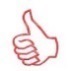 «Өте дұрыс, керемет!»Математика, 1-бөлім, жұмыс дәптері, сөредегі кітаптар, клоундардың бетперделері, түрлі түсті шарлар.түрлі түсті қарындаштар;санауға арналған материалдар (10 заттан тұратын жинақ).Сергіту сәті2 минут«Балапандар биі» музыкасы қойыладыОқушылар музыка әуенімен балапандар биін орындайды.Аяқталуы 15минМақсат: Ретпен санау ұғымын меңгергендерін анықтау.1.Барлық оқушыларды ретімен санау  Бірінші, екінші, үшінші, …, оныншы”. Оқушылардан “Мына сөз тіркестерінде айырмашылық бар ма?”   “Он оқушы” және “Оныншы оқушы”. “Біз соңғы жағдайда реттік санауды қолдандық, яғни ретімен санадық”.   Оқулықтың 7-ші бетіндегі суретпен жұмыс жасайды, сұрақтарға жауап береді. Өздерінің сұрақтарын жұбын қояды.Әр басқышқа шыққан сайын сандарлы атайды, баспалдақпен көтеріледі, төмен түседі.                                                   «Жарайсыңдар! орӨзін – өзі бағалау.Интерактивтітақтада 10 қабатты үйт.б. бейнеленгенСаралауСіз қосымша көмек көрсетуді қалай жоспарлайсыз? (осы сабақ барысында А,В, С оқушыларыңыз  жеке, жұпта, топта қандай көмек көрсетесіз?) Аталған деңгейдегі оқушыларға жоғары дәрежедегі сұрақ қою арқылы ақпаратты белгілі жолдармен қайта құру, кеңейту.БағалауОқушылардың үйренгенін тексеруді қалай жоспарлайсыз? (жалпылама ақпарат/бағалау идеясы) Оқушылар сабақтың соңында:ақпараттар	— Асханада он бала кезекте тұр деп елестетіңдер. Марат кезектің басынан санағанда бесінші тұр. Кезектің соңынан санағанда Мараттың нешінші тұрғанын сана (алтыншы).Оқушылардың берген жауаптарына қарап, сабақтағы тақырыпты меңгеру деңгейін бағалаңыз.Оқушыларға өзінің сабақтағы жұмысын жұмыс дәптеріндегі “Жетістік баспалдағы” бойынша бағалайды.Пәнаралық байланыс. Қауіпсіздік және еңбекті қорғау ережелері. АКТ-мен байланыс. Құндылықтардағы байланыс (мектеп, оқушы, мұғалім мәдениетРефлексия Сабақ / оқу мақсаттары шынайы ма? Бүгін оқушылар не білді? Сыныптағы ахуал қандай болды?        Сабақта оқу мақсаттар шынайы құрылды. Бүгін оқушылар күнделікті өздері қолымен ұстап, көзімен көріп жүрген заттар арқылы есептегенде оқушылардың берген жауаптарына қарап, сабақты меңгеру деңгейін байқауға болады.Сынып белсенділік танытты. Жоспарланған саралау шаралары тиімді болды. Берілген уақытты пайдалана алдым . Сабақта оқу мақсаттар шынайы құрылды. Бүгін оқушылар күнделікті өздері қолымен ұстап, көзімен көріп жүрген заттар арқылы есептегенде оқушылардың берген жауаптарына қарап, сабақты меңгеру деңгейін байқауға болады.Сынып белсенділік танытты. Жоспарланған саралау шаралары тиімді болды. Берілген уақытты пайдалана алдым .Қорытынды бағалауҚандай екі нәрсе табысты болды?(оқытуды да, оқуды да ескеріңіз)1:Заттарды орналасу ретіне қарай реттік сандарды қолданып санауда: бірінші, екінші, үшінші ;..  заттың реттік нөмірін анықтауда;2. Реттік санауды сандық санаудан айыра білуді меңгереді.Қандай екі нәрсе сабақты жақсарта алады? (оқытуды да, оқуды да ескеріңіз)1. Сұрақтарға жауап беруі 2: Тапсырманы орындаудыСабақ барысында мен сынып немесе жеке оқушылар туралы және менің келесі сабағымды жетілдіруге көмектесетіні туралы не білдім?Заттарды санауға жетелейтін сұрақтар беру арқылы оқушылардың бір-бірімен және мектеппен алғашқы таныстығы туралы сөйлескенде.Қорытынды бағалауҚандай екі нәрсе табысты болды?(оқытуды да, оқуды да ескеріңіз)1:Заттарды орналасу ретіне қарай реттік сандарды қолданып санауда: бірінші, екінші, үшінші ;..  заттың реттік нөмірін анықтауда;2. Реттік санауды сандық санаудан айыра білуді меңгереді.Қандай екі нәрсе сабақты жақсарта алады? (оқытуды да, оқуды да ескеріңіз)1. Сұрақтарға жауап беруі 2: Тапсырманы орындаудыСабақ барысында мен сынып немесе жеке оқушылар туралы және менің келесі сабағымды жетілдіруге көмектесетіні туралы не білдім?Заттарды санауға жетелейтін сұрақтар беру арқылы оқушылардың бір-бірімен және мектеппен алғашқы таныстығы туралы сөйлескенде.Қорытынды бағалауҚандай екі нәрсе табысты болды?(оқытуды да, оқуды да ескеріңіз)1:Заттарды орналасу ретіне қарай реттік сандарды қолданып санауда: бірінші, екінші, үшінші ;..  заттың реттік нөмірін анықтауда;2. Реттік санауды сандық санаудан айыра білуді меңгереді.Қандай екі нәрсе сабақты жақсарта алады? (оқытуды да, оқуды да ескеріңіз)1. Сұрақтарға жауап беруі 2: Тапсырманы орындаудыСабақ барысында мен сынып немесе жеке оқушылар туралы және менің келесі сабағымды жетілдіруге көмектесетіні туралы не білдім?Заттарды санауға жетелейтін сұрақтар беру арқылы оқушылардың бір-бірімен және мектеппен алғашқы таныстығы туралы сөйлескенде.